Lampiran 1PENGARUH FASILITAS DAN KUALITAS PELAYANAN TERHADAP KEPUASAN KONSUMEN (STUDI KASUS DI SPBU NO. 14.205.156 DESA BENGKEL KEC. PERBAUNGAN KAB. SERDANG BEDAGAI)	Yang bertanda tangan dibawah ini :	Nama		    : Ainun Lestari Npm		    : 173114187Fakultas/Jurusan : Ekonomi/ManajemenSemester	    : VIII	Bapak/Ibu, Saudara/I responden yang terhormat,Sehubungan dalam rangka pengumpulan data untuk melengkapi penelitian saya yang berjudul :"Pengaruh Fasilitas dan Kualitas Pelayanan Terhadap Kepuasan Konsumen (Studi Kasus di SPBU No. 14.205.156 Desa Bengkel Kec. Perbaungan Kab. Serdang Bedagai", saya mengharapkan kesediaan Bapak/Ibu untuk menjawab dan mengisi beberapa pernyataan kuesioner yang diberikan dibawah ini.Atas waktu yang Bapak/Ibu, Saudara/I telah luangkan, saya ucapkan terima kasih Hormat SayaAinun LestariII. IDENTITAS RESPONDEN     Nama ( boleh tidak dibuat ) : ……………………………………………………     No Responden                     : ……………………………………………………     Jenis Kelamin                       : ……………………………...……………………     Umur                                    : ……………………………...……………………     Pendidikan Terakhir             : …………………………...………………………B. PETUNJUK PENGISIAN 1.  Pilihlah jawaban paling tepat menurut anda.2.  Bacalah setiap pertanyaan dengan seksama.3. Isilah semua nomor dengan memilih satu antara 9 alternatif jawaban dengan                               memberikan tanda X pada kolom yang sudah disediakan.4.  Alternatif jawaban adalah sebagai berikut :C. DAFTAR PERTANYAANFasilitas (X1)Kualitas Pelayanan  (X2)Kepuasan Konsumen  (Y)LAMPIRAN 2TABULASI DATA UJI VALIDITAS VARIABEL FASILITAS (X1)TABULASI DATA UJI VALIDITAS VARIABEL KUALITAS PELAYANAN (X2)TABULASI DATA UJI VALIDITAS VARIABEL KEPUASAN KONSUMEN (Y)LAMPIRAN 3TABULASI DATA KUESIONER VARIABEL FASILITAS (X1)TABULASI DATA KUESIONER VARIABEL KUALITAS PELAYANAN (X2)TABULASI DATA KUESIONER VARIABEL KEPUASAN KONSUMEN (Y)LAMPIRAN 4STATISTIK DESKRIPTIF JAWABAN RESPONDENFrequency TableLAMPIRAN 5HASIL UJI VALIDITAS DAN RELIABILITAS (X1)HASIL UJI VALIDITAS DAN RELIABILITAS VARIABEL KUALITAS PELAYANAN (X2)HASIL UJI VALIDITAS DAN RELIABILITAS VARIABEL KEPUASAN KONSUMEN (Y)LAMPIRAN 6HASIL UJI ASUMSI KLASIKUji Normalitas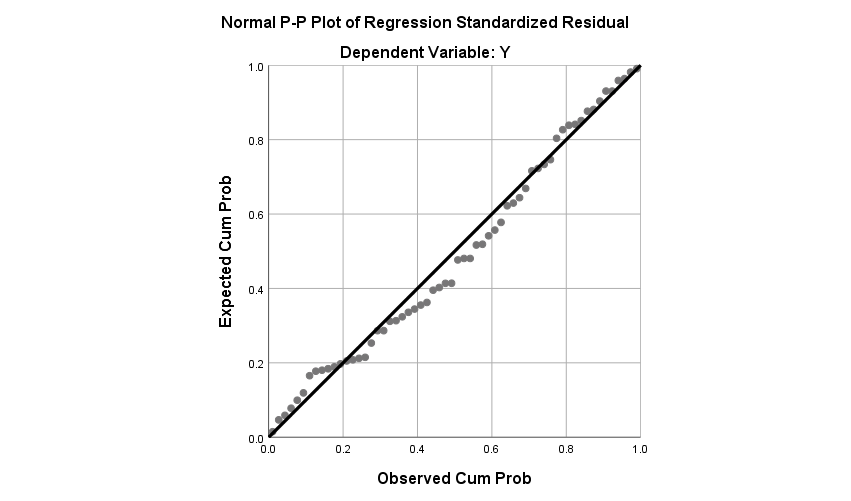 Uji Heteroskedastisitas Metode GlejserLAMPIRAN 7HASIL UJI ANALISIS REGRESI LINEAR BERGANDAUji t (Partial) Uji F (Simultan) Uji R2 (Determinasi)Alternatif JawabanSkorSangat Setuju5Setuju4Kurang Setuju3Tidak Setuju2Sangat Tidak Setuju1NoPernyataanSSSKSTSSTSPerencanaan Spesial Perencanaan Spesial Perencanaan Spesial Perencanaan Spesial Perencanaan Spesial Perencanaan Spesial Perencanaan Spesial 1SPBU No. 14.205.156 Desa Bengkel Kec. Perbaungan Kab. Serdang Bedagai menyediakan toilet yang bersih dan nyaman2SPBU No. 14.205.156 Desa Bengkel Kec. Perbaungan Kab. Serdang Bedagai sudah menyediakan layanan pasti pasPerencanaan RuanganPerencanaan RuanganPerencanaan RuanganPerencanaan RuanganPerencanaan RuanganPerencanaan RuanganPerencanaan Ruangan3SPBU No. 14.205.156 Desa Bengkel Kec. Perbaungan Kab. Serdang Bedagai sudah menyediakan ruang tunggu yang luas4SPBU No. 14.205.156 Desa Bengkel Kec. Perbaungan Kab. Serdang Bedagai mempunyai daya tampung konsumen yang cukup banyak Unsur PendukungUnsur PendukungUnsur PendukungUnsur PendukungUnsur PendukungUnsur PendukungUnsur Pendukung5SPBU No. 14.205.156 Desa Bengkel Kec. Perbaungan Kab. Serdang Bedagai menyediakan alat putar musik untuk menghilangkan kejenuhan konsumen6 SPBU No. 14.205.156 Desa Bengkel Kec. Perbaungan Kab. Serdang Bedagai menyediakan tempat  lokasi makan dan minum Penempatan perlengkapanPenempatan perlengkapanPenempatan perlengkapanPenempatan perlengkapanPenempatan perlengkapanPenempatan perlengkapanPenempatan perlengkapan7SPBU No. 14.205.156 Desa Bengkel Kec. Perbaungan Kab. Serdang Bedagai sudah menempatkan perlengkapan di tempat yang tepat 8SPBU No. 14.205.156 Desa Bengkel Kec. Perbaungan Kab. Serdang Bedagai sudah menyediakan perlengkapan keamanan yang lengkapTanda yang mudah dilihatTanda yang mudah dilihatTanda yang mudah dilihatTanda yang mudah dilihatTanda yang mudah dilihatTanda yang mudah dilihatTanda yang mudah dilihat9SPBU No. 14.205.156 Desa Bengkel Kec. Perbaungan Kab. Serdang Bedagai sudah menyediakan tanda yang mudah di lihat dari jauh10SPBU No. 14.205.156 Desa Bengkel Kec. Perbaungan Kab. Serdang Bedagai mempunyai tanda keluar masuk yang dapat dilihat dengan mudah walaupun malam hariNoPernyataanSSSKSTSSTSKeandalan (reabilitas)Keandalan (reabilitas)Keandalan (reabilitas)Keandalan (reabilitas)Keandalan (reabilitas)Keandalan (reabilitas)Keandalan (reabilitas)1Karyawan memberikan respon secara tepat terhadap  kebutuhan konsumen 2karyawan SPBU No. 14.205.156 Desa Bengkel Kec. Perbaungan Kab. Serdang Bedagai konsisten dalam memberikan pelayananDaya tanggap (responsiveness)Daya tanggap (responsiveness)Daya tanggap (responsiveness)Daya tanggap (responsiveness)Daya tanggap (responsiveness)Daya tanggap (responsiveness)Daya tanggap (responsiveness)3Karyawan dapat bekerja sama dengan konsumen4Kemampuan karyawan dalam memberikan pelayanan dengan cepat, tepat dan benarJaminan (assurance)Jaminan (assurance)Jaminan (assurance)Jaminan (assurance)Jaminan (assurance)Jaminan (assurance)Jaminan (assurance)5Jaminan keamanan sudah sesuai dengan harapan konsumen6Karyawan Nani wedding decoration dapat diandalkan dan professional dalam bekerjaEmpatiEmpatiEmpatiEmpatiEmpatiEmpatiEmpati7karyawan SPBU No. 14.205.156 Desa Bengkel Kec. Perbaungan Kab. Serdang Bedagai mengutamakan kepentingan konsumen8Karyawan SPBU No. 14.205.156 Desa Bengkel Kec. Perbaungan Kab. Serdang Bedagai memberikan pelayanan yang sama tanpa memandang status sosialBukti Fisik (Tanggibles)Bukti Fisik (Tanggibles)Bukti Fisik (Tanggibles)Bukti Fisik (Tanggibles)Bukti Fisik (Tanggibles)Bukti Fisik (Tanggibles)Bukti Fisik (Tanggibles)9Kondisi sarana dan prasarana yang di sediakan dalam keadaan baik10Fasilitas dan pelayanan yang diberikan sudah sesuai dengan harapan konsumen NoPernyataanSSSKSTSSTSPenyediaan layanan yang baikPenyediaan layanan yang baikPenyediaan layanan yang baikPenyediaan layanan yang baikPenyediaan layanan yang baikPenyediaan layanan yang baikPenyediaan layanan yang baik1 Karyawan SPBU No. 14.205.156 Desa Bengkel Kec. Perbaungan Kab. Serdang Bedagai sudah memberikan kenyamanan dalam melayani konsumen 2Saya merasa puas dengan kesopanan yang dimilliki oleh Karyawan SPBU No. 14.205.156 Desa Bengkel Kec. Perbaungan Kab. Serdang BedagaiKaryawan cepat dalam menyelesaikan pekerjaanKaryawan cepat dalam menyelesaikan pekerjaanKaryawan cepat dalam menyelesaikan pekerjaanKaryawan cepat dalam menyelesaikan pekerjaanKaryawan cepat dalam menyelesaikan pekerjaanKaryawan cepat dalam menyelesaikan pekerjaanKaryawan cepat dalam menyelesaikan pekerjaan3Saya merasa puas dengan keramahan yang dimiliki Karyawan SPBU No. 14.205.156 Desa Bengkel Kec. Perbaungan Kab. Serdang Bedagai4Saya merasa puas dengan keamanan dan kenyamanan yang diberikan Karyawan SPBU No. 14.205.156 Desa Bengkel Kec. Perbaungan Kab. Serdang BedagaiKaryawan mampu mengetahui keinginan dan mendiaknisis hal yang harus dilakukan dengan cepat Karyawan mampu mengetahui keinginan dan mendiaknisis hal yang harus dilakukan dengan cepat Karyawan mampu mengetahui keinginan dan mendiaknisis hal yang harus dilakukan dengan cepat Karyawan mampu mengetahui keinginan dan mendiaknisis hal yang harus dilakukan dengan cepat Karyawan mampu mengetahui keinginan dan mendiaknisis hal yang harus dilakukan dengan cepat Karyawan mampu mengetahui keinginan dan mendiaknisis hal yang harus dilakukan dengan cepat Karyawan mampu mengetahui keinginan dan mendiaknisis hal yang harus dilakukan dengan cepat 5Karyawan SPBU No. 14.205.156 Desa Bengkel Kec. Perbaungan Kab. Serdang Bedagai  terhadap complain yang dilayangkan 6Saya pernah complain kepada Karyawan SPBU No. 14.205.156 Desa Bengkel Kec. Perbaungan Kab. Serdang Bedagai7Karyawan memiliki pengetahuan untuk menjawab pertanyaan pelangganKaryawan memberikan perhatian individu dengan baik kepada keluhan konsumen Karyawan memberikan perhatian individu dengan baik kepada keluhan konsumen Karyawan memberikan perhatian individu dengan baik kepada keluhan konsumen Karyawan memberikan perhatian individu dengan baik kepada keluhan konsumen Karyawan memberikan perhatian individu dengan baik kepada keluhan konsumen Karyawan memberikan perhatian individu dengan baik kepada keluhan konsumen Karyawan memberikan perhatian individu dengan baik kepada keluhan konsumen 8Karyawan SPBU No. 14.205.156 Desa Bengkel Kec. Perbaungan Kab. Serdang Bedagai  memberikan perhatian yang sama kepada setiap konsumen  9Karyawan SPBU No. 14.205.156 Desa Bengkel Kec. Perbaungan Kab. Serdang Bedagai tidak pernah membedakan konsumen dalam memberikan perhatian10Karyawan selalu memberikan perhatian dengan baik kepada keluhan konsumenNoX1.1X1.2X1.3X1.4X1.5X1.6X1.7X1.8X1.9X1.10X1.TTL155545544554725554443444423454343444338444453545554453534553445416454545455546745445445444385455455435459454454454443105455455454461145445445454412545545545446134544544545441444444444444015333343333331164444344444391744444444444018444444444440195555555555502055555555555021444444444440225555555555502344444444444024333333333330254444444444402644444444444027333333333330282222222222202933333333333030555555555550NoX2.1X2.2X2.3X2.4X2.5X2.6X2.7X2.8X2.9X2.10X2.TTL133444454544025534544345423555553555447455545455554854455445544446554445445545744555455454685545554454469445444554544105545554454461144544455454412444544443440133344433444361444345443433815444344444439164444344454401755444554544518555445554547194455444555452055455554444621445454453543223345433444372344345443433824444344443438253344333424332622344223332827332343324229285432355333362924532255433530335234524233NoY.1Y.2Y.3Y.4Y.5Y.6Y.7Y.8Y.9Y.10Y.TTL155344334454024444444435403554544445444455343353454054545444454436544544544544745545545544685445445445449455455455446104445444444411135545535534312444544444441134344444444391444333343343415544444544543165444445445431745444444444118555555555550194455554554462035444434433821445555455446224344444444392334333333333124244444244234253344443443362632333353353327232222222221283533534333352935545553554530444453553542NoX1.1X1.2X1.3X1.4X1.5X1.6X1.7X1.8X1.9X1.10X1.TTL155544245444224553535555453444452555442454544444454355545555554486445455444544755254455544484444554445439443545554443104344544434391154444534434012444344434438133435544444401445554344544315454454545545164455445545451755444445544418543435544542194344454534402054455434434121443445434439223323544434352342344334233224433454233233253524443223322653345353454027223542553233284344535223352922444523323130352342322329315454345355433223444255423533233443523534344245455544423533455244433736253454333436373245454444393824545444333839524343344436404354344334374135344444454042425343344436434442344335364435432333543545444534444440463335244553374744434335443848444235534438493333245444355054453545354351433524544539525445545544455354444445454354444333545439555544443343395645444454544357444334544439584434444533385954533533423760544444443339NoX2.1X2.2X2.3X2.4X2.5X2.6X2.7X2.8X2.9X2.10X2.TTL133444454544025534544345423555553555447455545455554854455445544446554445445545744555455454685545554454469445444554544105545554454461144544455454412444544443440133344433444361444345443433815444344444439164444344454401755444554544518555445554547194455444555452055455554444621445454453543223345433444372344345443433824444344443438253344333424332622344223332827332343324229285432355333362924532255433530335234524233312234422333283233234332422933543235533336342453225543353533523452423336445555555447374444444443393855333333353639554444444543404444444445414155333333343542444444444541433333333554354444444444454145444444454441463333333335324734443555444148255344544440493554554443425054445454544451455344545443525445444544435355535355554654445544354543555544545334425644455453454357553545444443584545345533415943554553344160344544444440NoY.1Y.2Y.3Y.4Y.5Y.6Y.7Y.8Y.9Y.10Y.TTL155344335444024444555455453354544444542455345555544654555445545466545534445443745554355454585444444444419255544543441104444544443401135554545544512444435344439134355444354411444445544454315334444445540165434455444421745443455454318543445453441194443355443392035454345444121443444344438224324544353372335434244523624255534344338253445242352342635553332443727244242233329283443434442352934323534433430454322233230314444343225353233445223343333445343555341345452354424383544434233343436455434442338375544554434433844334433533639354433442436404444444554424143354444433842342533333433432434442443344433553334443745322444544436462343442553354734243344453648343435555340493353445455415042245545443951334545344540522555542535415344444535454254533534535541554454435445425635554454444357554434244439584555233554415954443255554260445553544544StatisticsStatisticsStatisticsStatisticsStatisticsStatisticsStatisticsStatisticsPendidikan TerakhirUsiaJenis KelaminFasilitasFasilitasFasilitasNValid606060606060NMissing000000MeanMean1.652.021.383.923.783.80Std. Error of MeanStd. Error of Mean.116.122.063.120.121.106MedianMedian1.002.001.004.004.004.00ModeMode121444Std. DeviationStd. Deviation.899.948.490.926.940.819VarianceVariance.808.898.240.857.884.671RangeRange231333MinimumMinimum111222MaximumMaximum342555SumSum9912183235227228StatisticsStatisticsStatisticsStatisticsStatisticsStatisticsStatisticsStatisticsStatisticsFasilitasFasilitasFasilitasFasilitasFasilitasFasilitasFasilitasNValid60606060606060NMissing0000000MeanMean4.003.983.854.103.953.833.88Std. Error of MeanStd. Error of Mean.101.110.116.108.115.107.114MedianMedian4.004.004.004.004.004.004.00ModeMode4444444Std. DeviationStd. Deviation.781.854.899.838.891.827.885VarianceVariance.610.729.808.702.794.684.783RangeRange3333333MinimumMinimum2222222MaximumMaximum5555555SumSum240239231246237230233StatisticsStatisticsStatisticsStatisticsStatisticsStatisticsKualitas Pelayanan JasaKualitas Pelayanan JasaKualitas Pelayanan JasaKualitas Pelayanan JasaNValid60606060NMissing0000MeanMean3.934.074.073.93Std. Error of MeanStd. Error of Mean.121.103.106.114MedianMedian4.004.004.004.00ModeMode4444Std. DeviationStd. Deviation.936.800.821.880VarianceVariance.877.640.673.775RangeRange3333MinimumMinimum2222MaximumMaximum5555SumSum236244244236StatisticsStatisticsStatisticsStatisticsStatisticsStatisticsKualitas Pelayanan JasaKualitas Pelayanan JasaKualitas Pelayanan JasaKualitas Pelayanan JasaNValid60606060NMissing0000MeanMean4.003.904.203.97Std. Error of MeanStd. Error of Mean.101.105.108.116MedianMedian4.004.004.004.00ModeMode4454Std. DeviationStd. Deviation.781.817.840.901VarianceVariance.610.668.705.812RangeRange3333MinimumMinimum2222MaximumMaximum5555SumSum240234252238StatisticsStatisticsStatisticsStatisticsStatisticsStatisticsKualitas Pelayanan JasaKualitas Pelayanan JasaKepuasan KonsumenKepuasan KonsumenNValid60606060NMissing0000MeanMean3.983.983.674.10Std. Error of MeanStd. Error of Mean.094.113.116.103MedianMedian4.004.004.004.00ModeMode4444Std. DeviationStd. Deviation.725.873.896.796VarianceVariance.525.762.802.634RangeRange3333MinimumMinimum2222MaximumMaximum5555SumSum239239220246StatisticsStatisticsStatisticsStatisticsStatisticsStatisticsKepuasan KonsumenKepuasan KonsumenKepuasan KonsumenKepuasan KonsumenNValid60606060NMissing0000MeanMean3.954.083.773.83Std. Error of MeanStd. Error of Mean.117.107.102.119MedianMedian4.004.004.004.00ModeMode4444Std. DeviationStd. Deviation.910.829.789.924VarianceVariance.828.688.623.853RangeRange3333MinimumMinimum2222MaximumMaximum5555SumSum237245226230StatisticsStatisticsStatisticsStatisticsStatisticsStatisticsKepuasan KonsumenKepuasan KonsumenKepuasan KonsumenKepuasan KonsumenNValid60606060NMissing0000MeanMean3.784.054.023.93Std. Error of MeanStd. Error of Mean.130.099.110.114MedianMedian4.004.004.004.00ModeMode4444Std. DeviationStd. Deviation1.010.769.854.880VarianceVariance1.020.591.729.775RangeRange3333MinimumMinimum2222MaximumMaximum5555SumSum227243241236Pendidikan TerakhirPendidikan TerakhirPendidikan TerakhirPendidikan TerakhirPendidikan TerakhirPendidikan TerakhirFrequencyPercentValid PercentCumulative PercentValidSMA3863.363.363.3ValidD358.38.371.7ValidS11728.328.3100.0ValidTotal60100.0100.0UsiaUsiaUsiaUsiaUsiaUsiaFrequencyPercentValid PercentCumulative PercentValid18-25 Tahun2033.333.333.3Valid26-30 Tahun2541.741.775.0Valid31-35 Tahun915.015.090.0Valid36-40 Tahun610.010.0100.0ValidTotal60100.0100.0Jenis KelaminJenis KelaminJenis KelaminJenis KelaminJenis KelaminJenis KelaminFrequencyPercentValid PercentCumulative PercentValidLaki-laki3761.761.761.7ValidPerempuan2338.338.3100.0ValidTotal60100.0100.0FasilitasFasilitasFasilitasFasilitasFasilitasFasilitasFrequencyPercentValid PercentCumulative PercentValidSangat Setuju1728.328.3100.0ValidSetuju2745.045.071.7ValidKurang Setuju1016.716.726.7ValidTidak Setuju610.010.010.0ValidTotal60100.0100.0FasilitasFasilitasFasilitasFasilitasFasilitasFasilitasFrequencyPercentValid PercentCumulative PercentValidSangat Setuju1423.323.3100.0ValidSetuju2643.343.376.7ValidKurang Setuju1321.721.733.3ValidTidak Setuju711.711.711.7ValidTotal60100.0100.0FasilitasFasilitasFasilitasFasilitasFasilitasFasilitasFrequencyPercentValid PercentCumulative PercentValidSangat Setuju1118.318.3100.0ValidSetuju3050.050.081.7ValidKurang Setuju1525.025.031.7ValidTidak Setuju46.76.76.7ValidTotal60100.0100.0FasilitasFasilitasFasilitasFasilitasFasilitasFasilitasFrequencyPercentValid PercentCumulative PercentValidSangat Setuju1626.726.7100.0ValidSetuju3050.050.073.3ValidKurang Setuju1220.020.023.3ValidTidak Setuju23.33.33.3ValidTotal60100.0100.0FasilitasFasilitasFasilitasFasilitasFasilitasFasilitasFrequencyPercentValid PercentCumulative PercentValidSangat Setuju1728.328.3100.0ValidSetuju2948.348.371.7ValidKurang Setuju1016.716.723.3ValidTidak Setuju46.76.76.7ValidTotal60100.0100.0FasilitasFasilitasFasilitasFasilitasFasilitasFasilitasFrequencyPercentValid PercentCumulative PercentValidSangat Setuju1423.323.3100.0ValidSetuju2948.348.376.7ValidKurang Setuju1118.318.328.3ValidTidak Setuju610.010.010.0ValidTotal60100.0100.0FasilitasFasilitasFasilitasFasilitasFasilitasFasilitasFrequencyPercentValid PercentCumulative PercentValidSangat Setuju2236.736.7100.0ValidSetuju2440.040.063.3ValidKurang Setuju1220.020.023.3ValidTidak Setuju23.33.33.3ValidTotal60100.0100.0FasilitasFasilitasFasilitasFasilitasFasilitasFasilitasFrequencyPercentValid PercentCumulative PercentValidSangat Setuju1830.030.0100.0ValidSetuju2541.741.770.0ValidKurang Setuju1321.721.728.3ValidTidak Setuju46.76.76.7ValidTotal60100.0100.0FasilitasFasilitasFasilitasFasilitasFasilitasFasilitasFrequencyPercentValid PercentCumulative PercentValidSangat Setuju1220.020.0100.0ValidSetuju3050.050.080.0ValidKurang Setuju1423.323.330.0ValidTidak Setuju46.76.76.7ValidTotal60100.0100.0FasilitasFasilitasFasilitasFasilitasFasilitasFasilitasFrequencyPercentValid PercentCumulative PercentValidSangat Setuju1525.025.0100.0ValidSetuju2846.746.775.0ValidKurang Setuju1220.020.028.3ValidTidak Setuju58.38.38.3ValidTotal60100.0100.0Kualitas Pelayanan Kualitas Pelayanan Kualitas Pelayanan Kualitas Pelayanan Kualitas Pelayanan Kualitas Pelayanan FrequencyPercentValid PercentCumulative PercentValidSangat Setuju1931.731.7100.0ValidSetuju2338.338.368.3ValidKurang Setuju1321.721.730.0ValidTidak Setuju58.38.38.3ValidTotal60100.0100.0Kualitas Pelayanan Kualitas Pelayanan Kualitas Pelayanan Kualitas Pelayanan Kualitas Pelayanan Kualitas Pelayanan FrequencyPercentValid PercentCumulative PercentValidSangat Setuju1931.731.7100.0ValidSetuju2846.746.768.3ValidKurang Setuju1118.318.321.7ValidTidak Setuju23.33.33.3ValidTotal60100.0100.0Kualitas Pelayanan Kualitas Pelayanan Kualitas Pelayanan Kualitas Pelayanan Kualitas Pelayanan Kualitas Pelayanan FrequencyPercentValid PercentCumulative PercentValidSangat Setuju2033.333.3100.0ValidSetuju2643.343.366.7ValidKurang Setuju1220.020.023.3ValidTidak Setuju23.33.33.3ValidTotal60100.0100.0Kualitas Pelayanan Kualitas Pelayanan Kualitas Pelayanan Kualitas Pelayanan Kualitas Pelayanan Kualitas Pelayanan FrequencyPercentValid PercentCumulative PercentValidSangat Setuju1728.328.3100.0ValidSetuju2643.343.371.7ValidKurang Setuju1321.721.728.3ValidTidak Setuju46.76.76.7ValidTotal60100.0100.0Kualitas Pelayanan Kualitas Pelayanan Kualitas Pelayanan Kualitas Pelayanan Kualitas Pelayanan Kualitas Pelayanan FrequencyPercentValid PercentCumulative PercentValidSangat Setuju1626.726.7100.0ValidSetuju3050.050.073.3ValidKurang Setuju1220.020.023.3ValidTidak Setuju23.33.33.3ValidTotal60100.0100.0Kualitas Pelayanan Kualitas Pelayanan Kualitas Pelayanan Kualitas Pelayanan Kualitas Pelayanan Kualitas Pelayanan FrequencyPercentValid PercentCumulative PercentValidSangat Setuju1321.721.7100.0ValidSetuju3253.353.378.3ValidKurang Setuju1118.318.325.0ValidTidak Setuju46.76.76.7ValidTotal60100.0100.0Kualitas Pelayanan Kualitas Pelayanan Kualitas Pelayanan Kualitas Pelayanan Kualitas Pelayanan Kualitas Pelayanan FrequencyPercentValid PercentCumulative PercentValidSangat Setuju2643.343.3100.0ValidSetuju2236.736.756.7ValidKurang Setuju1016.716.720.0ValidTidak Setuju23.33.33.3ValidTotal60100.0100.0Kualitas Pelayanan Kualitas Pelayanan Kualitas Pelayanan Kualitas Pelayanan Kualitas Pelayanan Kualitas Pelayanan FrequencyPercentValid PercentCumulative PercentValidSangat Setuju1931.731.7100.0ValidSetuju2440.040.068.3ValidKurang Setuju1321.721.728.3ValidTidak Setuju46.76.76.7ValidTotal60100.0100.0Kualitas Pelayanan Kualitas Pelayanan Kualitas Pelayanan Kualitas Pelayanan Kualitas Pelayanan Kualitas Pelayanan FrequencyPercentValid PercentCumulative PercentValidSangat Setuju1423.323.3100.0ValidSetuju3253.353.376.7ValidKurang Setuju1321.721.723.3ValidTidak Setuju11.71.71.7ValidTotal60100.0100.0Kualitas PelayananKualitas PelayananKualitas PelayananKualitas PelayananKualitas PelayananKualitas PelayananFrequencyPercentValid PercentCumulative PercentValidSangat Setuju1830.030.0100.0ValidSetuju2745.045.070.0ValidKurang Setuju1118.318.325.0ValidTidak Setuju46.76.76.7ValidTotal60100.0100.0Kepuasan KonsumenKepuasan KonsumenKepuasan KonsumenKepuasan KonsumenKepuasan KonsumenKepuasan KonsumenFrequencyPercentValid PercentCumulative PercentValidSangat Setuju1118.318.3100.0ValidSetuju2440.040.081.7ValidKurang Setuju1931.731.741.7ValidTidak Setuju610.010.010.0ValidTotal60100.0100.0Kepuasan KonsumenKepuasan KonsumenKepuasan KonsumenKepuasan KonsumenKepuasan KonsumenKepuasan KonsumenFrequencyPercentValid PercentCumulative PercentValidSangat Setuju2033.333.3100.0ValidSetuju2846.746.766.7ValidKurang Setuju1016.716.720.0ValidTidak Setuju23.33.33.3ValidTotal60100.0100.0Kepuasan KonsumenKepuasan KonsumenKepuasan KonsumenKepuasan KonsumenKepuasan KonsumenKepuasan KonsumenFrequencyPercentValid PercentCumulative PercentValidSangat Setuju1830.030.0100.0ValidSetuju2643.343.370.0ValidKurang Setuju1118.318.326.7ValidTidak Setuju58.38.38.3ValidTotal60100.0100.0Kepuasan KonsumenKepuasan KonsumenKepuasan KonsumenKepuasan KonsumenKepuasan KonsumenKepuasan KonsumenFrequencyPercentValid PercentCumulative PercentValidSangat Setuju2033.333.3100.0ValidSetuju2846.746.766.7ValidKurang Setuju915.015.020.0ValidTidak Setuju35.05.05.0ValidTotal60100.0100.0Kepuasan KonsumenKepuasan KonsumenKepuasan KonsumenKepuasan KonsumenKepuasan KonsumenKepuasan KonsumenFrequencyPercentValid PercentCumulative PercentValidSangat Setuju1016.716.7100.0ValidSetuju2948.348.383.3ValidKurang Setuju1830.030.035.0ValidTidak Setuju35.05.05.0ValidTotal60100.0100.0Kepuasan KonsumenKepuasan KonsumenKepuasan KonsumenKepuasan KonsumenKepuasan KonsumenKepuasan KonsumenFrequencyPercentValid PercentCumulative PercentValidSangat Setuju1525.025.0100.0ValidSetuju2643.343.375.0ValidKurang Setuju1321.721.731.7ValidTidak Setuju610.010.010.0ValidTotal60100.0100.0Kepuasan KonsumenKepuasan KonsumenKepuasan KonsumenKepuasan KonsumenKepuasan KonsumenKepuasan KonsumenFrequencyPercentValid PercentCumulative PercentValidSangat Setuju1728.328.3100.0ValidSetuju2135.035.071.7ValidKurang Setuju1423.323.336.7ValidTidak Setuju813.313.313.3ValidTotal60100.0100.0Kepuasan KonsumenKepuasan KonsumenKepuasan KonsumenKepuasan KonsumenKepuasan KonsumenKepuasan KonsumenFrequencyPercentValid PercentCumulative PercentValidSangat Setuju1728.328.3100.0ValidSetuju3151.751.771.7ValidKurang Setuju1016.716.720.0ValidTidak Setuju23.33.33.3ValidTotal60100.0100.0Kepuasan KonsumenKepuasan KonsumenKepuasan KonsumenKepuasan KonsumenKepuasan KonsumenKepuasan KonsumenFrequencyPercentValid PercentCumulative PercentValidSangat Setuju1830.030.0100.0ValidSetuju2948.348.370.0ValidKurang Setuju915.015.021.7ValidTidak Setuju46.76.76.7ValidTotal60100.0100.0Kepuasan KonsumenKepuasan KonsumenKepuasan KonsumenKepuasan KonsumenKepuasan KonsumenKepuasan KonsumenFrequencyPercentValid PercentCumulative PercentValidSangat Setuju1728.328.3100.0ValidSetuju2643.343.371.7ValidKurang Setuju1321.721.728.3ValidTidak Setuju46.76.76.7ValidTotal60100.0100.0CorrelationsCorrelationsCorrelationsCorrelationsCorrelationsCorrelationsCorrelationsCorrelationsX1.1X1.2X1.3X1.4X1.5X1.6X1.1Pearson Correlation1,674**1,000**,832**,591**,790**X1.1Sig. (2-tailed),000,000,000,001,000X1.1N303030303030X1.2Pearson Correlation,674**1,674**,620**,857**,673**X1.2Sig. (2-tailed),000,000,000,000,000X1.2N303030303030X1.3Pearson Correlation1,000**,674**1,832**,591**,790**X1.3Sig. (2-tailed),000,000,000,001,000X1.3N303030303030X1.4Pearson Correlation,832**,620**,832**1,536**,951**X1.4Sig. (2-tailed),000,000,000,002,000X1.4N303030303030X1.5Pearson Correlation,591**,857**,591**,536**1,608**X1.5Sig. (2-tailed),001,000,001,002,000X1.5N303030303030X1.6Pearson Correlation,790**,673**,790**,951**,608**1X1.6Sig. (2-tailed),000,000,000,000,000X1.6N303030303030X1.7Pearson Correlation,865**,565**,865**,865**,567**,778**X1.7Sig. (2-tailed),000,001,000,000,001,000X1.7N303030303030X1.8Pearson Correlation,664**,874**,664**,777**,753**,730**X1.8Sig. (2-tailed),000,000,000,000,000,000X1.8N303030303030X1.9Pearson Correlation,776**,728**,776**,832**,591**,844**X1.9Sig. (2-tailed),000,000,000,000,001,000X1.9N303030303030X1.10Pearson Correlation,683**,776**,683**,844**,713**,897**X1.10Sig. (2-tailed),000,000,000,000,000,000X1.10N303030303030X1.TTLPearson Correlation,895**,848**,895**,920**,776**,918**X1.TTLSig. (2-tailed),000,000,000,000,000,000X1.TTLN303030303030CorrelationsCorrelationsCorrelationsCorrelationsCorrelationsCorrelationsCorrelationsX1.7X1.8X1.9X1.10X1.TTLX1.1Pearson Correlation,865**,664**,776**,683**,895**X1.1Sig. (2-tailed),000,000,000,000,000X1.1N3030303030X1.2Pearson Correlation,565**,874**,728**,776**,848**X1.2Sig. (2-tailed),001,000,000,000,000X1.2N3030303030X1.3Pearson Correlation,865**,664**,776**,683**,895**X1.3Sig. (2-tailed),000,000,000,000,000X1.3N3030303030X1.4Pearson Correlation,865**,777**,832**,844**,920**X1.4Sig. (2-tailed),000,000,000,000,000X1.4N3030303030X1.5Pearson Correlation,567**,753**,591**,713**,776**X1.5Sig. (2-tailed),001,000,001,000,000X1.5N3030303030X1.6Pearson Correlation,778**,730**,844**,897**,918**X1.6Sig. (2-tailed),000,000,000,000,000X1.6N3030303030X1.7Pearson Correlation1,705**,750**,668**,866**X1.7Sig. (2-tailed),000,000,000,000X1.7N3030303030X1.8Pearson Correlation,705**1,777**,839**,886**X1.8Sig. (2-tailed),000,000,000,000X1.8N3030303030X1.9Pearson Correlation,750**,777**1,736**,888**X1.9Sig. (2-tailed),000,000,000,000X1.9N3030303030X1.10Pearson Correlation,668**,839**,736**1,894**X1.10Sig. (2-tailed),000,000,000,000X1.10N3030303030X1.TTLPearson Correlation,866**,886**,888**,894**1X1.TTLSig. (2-tailed),000,000,000,000X1.TTLN3030303030**. Correlation is significant at the 0.01 level (2-tailed).Reliability StatisticsReliability StatisticsCronbach's AlphaN of Items,96710CorrelationsCorrelationsCorrelationsCorrelationsCorrelationsCorrelationsCorrelationsCorrelationsX2.1X2.2X2.3X2.4X2.5X2.6X2.1Pearson Correlation1,891**,093,267,537**,824**X2.1Sig. (2-tailed),000,627,153,002,000X2.1N303030303030X2.2Pearson Correlation,891**1,253,299,432*,673**X2.2Sig. (2-tailed),000,177,108,017,000X2.2N303030303030X2.3Pearson Correlation,093,2531,241-,083,064X2.3Sig. (2-tailed),627,177,200,662,735X2.3N303030303030X2.4Pearson Correlation,267,299,2411,568**,101X2.4Sig. (2-tailed),153,108,200,001,594X2.4N303030303030X2.5Pearson Correlation,537**,432*-,083,568**1,336X2.5Sig. (2-tailed),002,017,662,001,069X2.5N303030303030X2.6Pearson Correlation,824**,673**,064,101,3361X2.6Sig. (2-tailed),000,000,735,594,069X2.6N303030303030X2.7Pearson Correlation,464**,562**,570**-,061,004,483**X2.7Sig. (2-tailed),010,001,001,748,985,007X2.7N303030303030X2.8Pearson Correlation,213,382*,798**,500**,093,050X2.8Sig. (2-tailed),259,037,000,005,624,793X2.8N303030303030X2.9Pearson Correlation,386*,485**,200,307,268,326X2.9Sig. (2-tailed),035,007,289,099,152,079X2.9N303030303030X2.10Pearson Correlation,479**,490**,532**,512**,357,335X2.10Sig. (2-tailed),007,006,003,004,053,071X2.10N303030303030X2.TTLPearson Correlation,787**,835**,565**,572**,531**,639**X2.TTLSig. (2-tailed),000,000,001,001,003,000X2.TTLN303030303030CorrelationsCorrelationsCorrelationsCorrelationsCorrelationsCorrelationsCorrelationsX2.7X2.8X2.9X2.10X2.TTLX2.1Pearson Correlation,464**,213,386*,479**,787**X2.1Sig. (2-tailed),010,259,035,007,000X2.1N3030303030X2.2Pearson Correlation,562**,382*,485**,490**,835**X2.2Sig. (2-tailed),001,037,007,006,000X2.2N3030303030X2.3Pearson Correlation,570**,798**,200,532**,565**X2.3Sig. (2-tailed),001,000,289,003,001X2.3N3030303030X2.4Pearson Correlation-,061,500**,307,512**,572**X2.4Sig. (2-tailed),748,005,099,004,001X2.4N3030303030X2.5Pearson Correlation,004,093,268,357,531**X2.5Sig. (2-tailed),985,624,152,053,003X2.5N3030303030X2.6Pearson Correlation,483**,050,326,335,639**X2.6Sig. (2-tailed),007,793,079,071,000X2.6N3030303030X2.7Pearson Correlation1,416*,351,242,614**X2.7Sig. (2-tailed),022,057,197,000X2.7N3030303030X2.8Pearson Correlation,416*1,194,756**,681**X2.8Sig. (2-tailed),022,304,000,000X2.8N3030303030X2.9Pearson Correlation,351,1941,202,559**X2.9Sig. (2-tailed),057,304,285,001X2.9N3030303030X2.10Pearson Correlation,242,756**,2021,758**X2.10Sig. (2-tailed),197,000,285,000X2.10N3030303030X2.TTLPearson Correlation,614**,681**,559**,758**1X2.TTLSig. (2-tailed),000,000,001,000X2.TTLN3030303030**. Correlation is significant at the 0.01 level (2-tailed).*. Correlation is significant at the 0.05 level (2-tailed).Reliability StatisticsReliability StatisticsCronbach's AlphaN of Items,85310CorrelationsCorrelationsCorrelationsCorrelationsCorrelationsCorrelationsCorrelationsCorrelationsCorrelationsY.1Y.2Y.3Y.4Y.5Y.6Y.7Y.1Pearson Correlation1,271,199,580**,169,189,671**Y.1Sig. (2-tailed),147,292,001,371,318,000Y.1N30303030303030Y.2Pearson Correlation,2711,347,305,474**,349,049Y.2Sig. (2-tailed),147,060,102,008,059,796Y.2N30303030303030Y.3Pearson Correlation,199,3471,659**,838**,973**,259Y.3Sig. (2-tailed),292,060,000,000,000,167Y.3N30303030303030Y.4Pearson Correlation,580**,305,659**1,521**,648**,365*Y.4Sig. (2-tailed),001,102,000,003,000,047Y.4N30303030303030Y.5Pearson Correlation,169,474**,838**,521**1,764**,261Y.5Sig. (2-tailed),371,008,000,003,000,164Y.5N30303030303030Y.6Pearson Correlation,189,349,973**,648**,764**1,202Y.6Sig. (2-tailed),318,059,000,000,000,285Y.6N30303030303030Y.7Pearson Correlation,671**,049,259,365*,261,2021Y.7Sig. (2-tailed),000,796,167,047,164,285Y.7N30303030303030Y.8Pearson Correlation,352,291,823**,659**,778**,743**,155Y.8Sig. (2-tailed),057,119,000,000,000,000,413Y.8N30303030303030Y.9Pearson Correlation,342,519**,838**,725**,669**,873**,196Y.9Sig. (2-tailed),064,003,000,000,000,000,300Y.9N30303030303030Y.10Pearson Correlation,782**,076,202,391*,190,152,873**Y.10Sig. (2-tailed),000,692,284,033,314,423,000Y.10N30303030303030Y.TTLPearson Correlation,660**,507**,837**,812**,772**,803**,589**Y.TTLSig. (2-tailed),000,004,000,000,000,000,001Y.TTLN30303030303030CorrelationsCorrelationsCorrelationsCorrelationsCorrelationsCorrelationsY.8Y.9Y.10Y.TTLY.1Pearson Correlation,352,342,782**,660**Y.1Sig. (2-tailed),057,064,000,000Y.1N30303030Y.2Pearson Correlation,291,519**,076,507**Y.2Sig. (2-tailed),119,003,692,004Y.2N30303030Y.3Pearson Correlation,823**,838**,202,837**Y.3Sig. (2-tailed),000,000,284,000Y.3N30303030Y.4Pearson Correlation,659**,725**,391*,812**Y.4Sig. (2-tailed),000,000,033,000Y.4N30303030Y.5Pearson Correlation,778**,669**,190,772**Y.5Sig. (2-tailed),000,000,314,000Y.5N30303030Y.6Pearson Correlation,743**,873**,152,803**Y.6Sig. (2-tailed),000,000,423,000Y.6N30303030Y.7Pearson Correlation,155,196,873**,589**Y.7Sig. (2-tailed),413,300,000,001Y.7N30303030Y.8Pearson Correlation1,671**,202,775**Y.8Sig. (2-tailed),000,284,000Y.8N30303030Y.9Pearson Correlation,671**1,185,825**Y.9Sig. (2-tailed),000,328,000Y.9N30303030Y.10Pearson Correlation,202,1851,595**Y.10Sig. (2-tailed),284,328,001Y.10N30303030Y.TTLPearson Correlation,775**,825**,595**1Y.TTLSig. (2-tailed),000,000,001Y.TTLN30303030**. Correlation is significant at the 0.01 level (2-tailed).**. Correlation is significant at the 0.01 level (2-tailed).**. Correlation is significant at the 0.01 level (2-tailed).*. Correlation is significant at the 0.05 level (2-tailed).*. Correlation is significant at the 0.05 level (2-tailed).*. Correlation is significant at the 0.05 level (2-tailed).Reliability StatisticsReliability StatisticsCronbach's AlphaN of Items,89110One-Sample Kolmogorov-Smirnov TestOne-Sample Kolmogorov-Smirnov TestOne-Sample Kolmogorov-Smirnov TestUnstandardized ResidualNN60Normal Parametersa,bMean.0000000Normal Parametersa,bStd. Deviation2.29722346Most Extreme DifferencesAbsolute.087Most Extreme DifferencesPositive.087Most Extreme DifferencesNegative-.061Test StatisticTest Statistic.087Asymp. Sig. (2-tailed)Asymp. Sig. (2-tailed).200c,da. Test distribution is Normal.a. Test distribution is Normal.a. Test distribution is Normal.b. Calculated from data.b. Calculated from data.b. Calculated from data.c. Lilliefors Significance Correction.c. Lilliefors Significance Correction.c. Lilliefors Significance Correction.d. This is a lower bound of the true significance.d. This is a lower bound of the true significance.d. This is a lower bound of the true significance.CoefficientsaCoefficientsaCoefficientsaCoefficientsaCoefficientsaCoefficientsaCoefficientsaCoefficientsaCoefficientsaModelModelUnstandardized CoefficientsUnstandardized CoefficientsStandardized CoefficientstSig.Collinearity StatisticsCollinearity StatisticsModelModelBStd. ErrorBetatSig.ToleranceVIF1(Constant)3.1531.8021.749.0861X1-.063.049-.192-1.298.200.7771.2871X2.029.039.112.758.452.7771.287a. Dependent Variable: abs_resa. Dependent Variable: abs_resa. Dependent Variable: abs_resa. Dependent Variable: abs_resa. Dependent Variable: abs_resa. Dependent Variable: abs_resa. Dependent Variable: abs_resa. Dependent Variable: abs_resa. Dependent Variable: abs_resCoefficientsaCoefficientsaCoefficientsaCoefficientsaCoefficientsaCoefficientsaCoefficientsaCoefficientsaCoefficientsaModelModelUnstandardized CoefficientsUnstandardized CoefficientsStandardized CoefficientstSig.Collinearity StatisticsCollinearity StatisticsModelModelBStd. ErrorBetatSig.ToleranceVIF1(Constant)7.6823.1612.431.0181Fasilitas.461.085.4865.409.000.7771.2871Kualitas Pelayanan Jasa.337.068.4484.988.000.7771.287a. Dependent Variable: Kepuasan Konsumena. Dependent Variable: Kepuasan Konsumena. Dependent Variable: Kepuasan Konsumena. Dependent Variable: Kepuasan Konsumena. Dependent Variable: Kepuasan Konsumena. Dependent Variable: Kepuasan Konsumena. Dependent Variable: Kepuasan Konsumena. Dependent Variable: Kepuasan Konsumena. Dependent Variable: Kepuasan KonsumenANOVAaANOVAaANOVAaANOVAaANOVAaANOVAaANOVAaModelModelSum of SquaresdfMean SquareFSig.1Regression559.6262279.81351.225.000b1Residual311.357575.4621Total870.98359a. Dependent Variable: Kepuasan Konsumena. Dependent Variable: Kepuasan Konsumena. Dependent Variable: Kepuasan Konsumena. Dependent Variable: Kepuasan Konsumena. Dependent Variable: Kepuasan Konsumena. Dependent Variable: Kepuasan Konsumena. Dependent Variable: Kepuasan Konsumenb. Predictors: (Constant), Kualitas Pelayanan, Fasilitasb. Predictors: (Constant), Kualitas Pelayanan, Fasilitasb. Predictors: (Constant), Kualitas Pelayanan, Fasilitasb. Predictors: (Constant), Kualitas Pelayanan, Fasilitasb. Predictors: (Constant), Kualitas Pelayanan, Fasilitasb. Predictors: (Constant), Kualitas Pelayanan, Fasilitasb. Predictors: (Constant), Kualitas Pelayanan, FasilitasModel SummarybModel SummarybModel SummarybModel SummarybModel SummarybModelRR SquareAdjusted R SquareStd. Error of the Estimate1.802a.643.6302.337a. Predictors: (Constant), Kualitas Pelayanan, Fasilitasa. Predictors: (Constant), Kualitas Pelayanan, Fasilitasa. Predictors: (Constant), Kualitas Pelayanan, Fasilitasa. Predictors: (Constant), Kualitas Pelayanan, Fasilitasa. Predictors: (Constant), Kualitas Pelayanan, Fasilitasb. Dependent Variable: Kepuasan Konsumenb. Dependent Variable: Kepuasan Konsumenb. Dependent Variable: Kepuasan Konsumenb. Dependent Variable: Kepuasan Konsumenb. Dependent Variable: Kepuasan Konsumen